Groupe Soutien Ticket * et ** de sortie Phase 3 : la fraction pour calculer.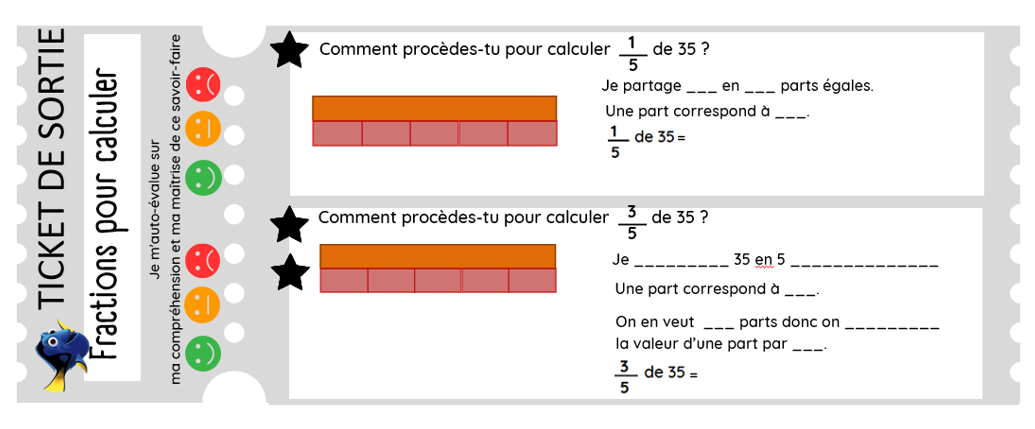 